Олимпиада по окружающему миру, 3 класс.Ф.И. учащегося ____________________________________________________Школа ____________________________________________________________Блок 1.1. На какое дерево быстрее нападут жуки-короеды?А) На высокое и сильное.Б) На старое.В) На молодое дерево с нежной древесиной.Г) На дерево с толстой корой.2. Отгадайте загадку: Шипит и злится, воды боится; с языком, а не лает, без зубов, а кусает.А) дым;Б) лампочка;В) огонь;Г) солнце.3. Обитатели озера - это:А) комар, стрекоза, бабочка;Б) кит, крот, майский жук;В) плотва, щука, дафнии.4. К позвоночным относятся:А) кузнечик;Б) муравей;В) рыба;Г) оса.5. Укажи последовательность действий велосипедиста при переходе проезжей части:А) Продолжить движение на велосипеде.Б) Сойти с велосипеда.В) Перейти дорогу, ведя велосипед руками.Г) Посмотреть на сигналы светофора.А) А-Б-В-ГБ) Б-Г-В-АВ) Б-В-Г-АГ) Г-Б-А-ВБлок 2.6. Что делать, если незнакомец пытается открыть дверь?А) Позвонить по телефону «02», сообщить свой точный адрес.Б) Позвонить по телефону родителям, бабушке, соседям.В) Приготовить предмет для удара.Г) Открыть дверь.7. Чем отличается парк от леса?А) Парк создавался людьми, а лес вырос сам.Б) Лес создавался людьми, а парк вырос сам.В) В парке есть деревья, которые не растут в лесу.Г) В лесу водятся такие же животные, которые есть в парке.8. Что при возгорании нельзя заливать водой?А) Игрушки.Б) Электроприборы.В) Мебель.Г) Книги.   9. Определи вещество по его свойствам:Вещество жидкое, имеет запах семечек, желтого цвета, в воде не растворяется.А) мёд;Б) молоко;В) сыр;Г) растительное масло.10.Выбери правильный ответ:Что такое природа? А) Карандаш, тетради, дом, город, край, в котором ты живешь. 
Б) Человек, растения, животные, космические корабли, пароходы. 
В) Солнце, Земля, воздух, вода, человек, растения, животные, грибы, микробы. К неживой природе относятся: 
А) человек, животные, растения, грибы; Б) солнце, Земля, воздух, облака, вода, человек; 
В) солнце, небо, облака, Земля, камни, вода. Блок С.11.Установи соответствие и соедини стрелкой правильные ответы. деревья                                                    дуб                                                                 ромашка                                                                 берёзакустарники                                              клевер                                                                 орешник                                                                 шиповниктравы                                                      подорожник 12.Подчеркни лишнее в каждой строке:Стрекоза, муравей, муха, собака.Клевер, колокольчик, дуб, земляника.Голова, руки, ноги, шорты.Корова, лиса, коза, кролик.Атлантический, Тихий, Южный, Волга. 13.Определи, кто это, прочитав описание. Подчеркни. Приведи пример.   Они приспособились жить как в воде, так и вдали от неё (пустыне). Их кожа покрыта роговыми чешуями, что предохраняет её от высыхания. Размножаются, откладывая яйца на суше.Млекопитающие.Пресмыкающиеся (рептилии).Земноводные (амфибии)._________________________________________________________________  14.Обозначь цифрами в определённом порядке стадии развития растения:___ Семя.___ Взрослое растение с плодами и семенами.___ Проросток с корешком.___ Взрослое растение с цветами.___ Проросток с корешком и несколькими листочками.15.Разгадай ребусы. Запиши ответы.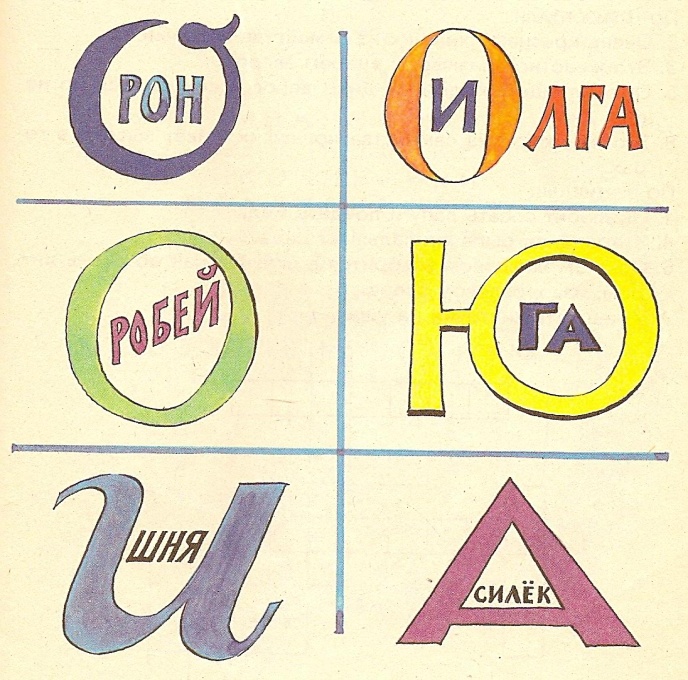 